Westlake Physical EducationFitness for Life:  Unit FourChapter Two Study GuideName: ___________________________________________________ Period: _____________Directions:  Read the chapter and answer the following questions.  Write Clearly!Define the following:1.  Symptoms of frostbite include:2. Hypothermia:3. Joint:4. Ligament:5. Tendon:6. Side Stitch:7. What are precautions you should take when getting ready to exercise in hot, humid weather? 8. What are the guidelines for exercising in wet, cold, or icy weather? 9. What are some components of the warm-up and cool down and why are they important?	Warm-up:	Cool down:10. Label the following DiagramA.B.C.D.E.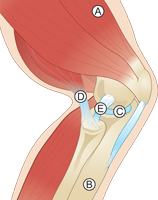 						Diagram of the knee11. What do the following letters stand for and explain how to use them when treating a minor injury:	R	I	C	E12. Invisible damage to the body resulting from repeating a movement often is a ___________________.13. Numbness, shivering, low body temperature, and confusion are symptoms of ___________________.Westlake Physical EducationFitness for Life:  Unit FourChapter Three Study GuideName: ___________________________________________________ Period: _____________Directions:  Read the chapter and answer the following questions.  Write Clearly!1. _____________ % of all adults in the  will experience back pain.2. Backache is considered a ______________________________________________ condition.Define the following terms:3.  Lordosis:4.  Kyphosis:5.  Ptosis:6.  Scoliosis:7. Atherosclerosis:8.  Heart Attack:9.  Blood Pressure:10.  Hypertension:11.Obesity:12. Diabetes13. Stroke:14. What Causes a Stroke?15. Osteoporosis:  16. The back problem that occurs most often in teens is _______________________________________.17. List three reasons why good posture helps you:	1.	2.	3.18.  Type II diabetes used to be called adult onset diabetes.  Why is it no longer used?19.  What is the normal blood pressure range?  _________________________.20.  _____________________________ is the second leading cause of death in the .